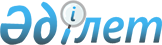 О внесении изменений и дополнений в решение районного маслихата от 14 декабря 2017 года № 244-VІ "Об утверждении районного бюджета на 2018-2020 годы"
					
			Утративший силу
			
			
		
					Решение Курмангазинского районного маслихата Атырауской области от 20 марта 2018 года № 277-VI. Зарегистрировано Департаментом юстиции Атырауской области 13 апреля 2018 года № 4118. Утратило силу решением Курмангазинского районного маслихата Атырауской области от 4 июля 2019 года № 426-VI (вводится в действие после дня его первого официального опубликования)
      Сноска. Утратило силу решением Курмангазинского районного маслихата Атырауской области от 04.07.2019 № 426-VI (вводится в действие по истечении десяти календарных дней после дня его первого официального опубликования).
      В соответствии со статьей 109 Бюджетного кодекса Республики Казахстан от 4 декабря 2008 года, подпунктом 1) пункта 1 статьи 6 Закона Республики Казахстан от 23 января 2001 года "О местном государственном управлении и самоуправлении в Республике Казахстан" и с предложением районного акимата от 13 марта 2018 года №8-01-01/630 районный маслихат РЕШИЛ:
      1. Внести в решение районного маслихата от 14 декабря 2017 года № 244-VІ "Об утверждении районного бюджета на 2018-2020 годы" (зарегистрировано в реестре государственной регистрации нормативных правовых актов за № 4030, опубликовано 11 января 2018 года в эталонном контрольном банке нормативных правовых актов Республики Казахстан) следующие изменения и дополнения:
      в подпункте 1) пункта 1:
      цифры "7 645 206" заменить цифрами "11 371 434";
      цифры "1 711 756" заменить цифрами "2 476 753";
      цифры "10 801" заменить цифрами "10 815";
      цифры "5 908 449" заменить цифрами "8 869 666";
      в подпункте 2) пункта 1:
      цифры "7 645 206" заменить цифрами "11 496 716";
      в подпункте 5) пункта 1:
      цифры "-6 506" заменить цифрами "-131 788";
      в подпункте 6) пункта 1:
      цифры "6 506" заменить цифрами "131 788";
      цифру "0" заменить цифрами "125 282";
      решение дополнить пунктом 6-1 следующего содержания:
      "6-1. Установить на 2018 год объемы трансфертов, передаваемых из районного бюджета в бюджеты сельских округов в следующих объемах:
      28 125 тысяч тенге на текущее содержание и материально-техническое оснащение учреждений культуры;
      29 526 тысяч тенге на проведение работ по подготовке к зимнему периоду;
      67 578 тысяч тенге на документацию и текущие расходы на содержание сельких округов".
      в пункте 10:
      цифры "198 661" заменить цифрами "433 621";
      цифры "68 644" заменить цифрами "209 233";
      цифры "11 102" заменить цифрами "111 857";
      цифры "100 000" заменить цифрами "600 000";
      дополнить строками следующего содержания:
      "357 761 тысяч тенге на ремонт объектов сельских населенных пунктов в рамках Программы развития продуктивной занятости и массового предпринимательства;
      37 399 тысяч тенге на текущее содержание и материально-техническое оснащение учреждений культуры;
      53 620 тысяч тенге на оказание социальной помощи отдельным категориям граждан;
      126 344 тысяч тенге на проведение работ по подготовке к зимнему периоду".
      в пункте 11:
      цифры "90 773" заменить цифрами "135 581";
      цифры "30 000" заменить цифрами "84 394";
      цифры "5 637" заменить цифрами "9 617";
      цифры "4 258" заменить цифрами "4 607";
      цифры "12 500" заменить цифрами "16 331";
      цифры "23 044" заменить цифрами "70 847";
      цифры "227 822" заменить цифрами "1 482 246".
      2. Приложения 1, 5, 6 указанного решения изложить в новой редакции согласно приложениям 1, 2, 3 к настоящему решению.
      3. Контроль за исполнением настоящего решения возложить на постоянную комиссию (председатель Р. Султанияев) районного маслихата по вопросам экономики, налоговой и бюджетной политики.
      4. Настоящее решение вводится в действие с 1 января 2018 года. Районный бюджет на 2018 год Объемы финансирования бюджетных программ через аппараты акимов сельских округов на 2018 год Объем трансфертов органов местного самоуправления на 2018 год
      Продолжение таблицы
					© 2012. РГП на ПХВ «Институт законодательства и правовой информации Республики Казахстан» Министерства юстиции Республики Казахстан
				
      Председатель внеочередной ХХVІ
сессии районного маслихата 

М. Куаншалиев

      Секретарь районного маслихата 

Б. Жугинисов
Приложение 1
к решению районного маслихата
№277-VI от 20 марта 2018 года
Приложение 1
к решению районного маслихата
 №244-VI от 14 декабря 2017 года
Категория
Категория
Категория
Категория
Сумма, тысяч тенге
Класс
Класс
Класс
Сумма, тысяч тенге
Подкласс
Подкласс
Сумма, тысяч тенге
Наименование
Сумма, тысяч тенге
1
2
3
4
5
І.Доходы
11 371 434
1
Налоговые поступления
2 476 753
01
Подоходный налог
400500
2
Индивидуальный подоходный налог
400500
03
Социальный налог
195000
1
Социальный налог
195000
04
Налоги на собственность 
1846053
1
Налоги на имущество
1817673
3
Земельный налог
4000
4
Налог на транспортные средства
23500
5
Единый земельный налог
880
05
Внутренние налоги на товары, работы и услуги
27700
2
Акцизы
4000
3
Поступления за использование природных и других ресурсов
2100
4
Сборы за ведение предпринимательской и профессиональной деятельности
21600
08
Обязательные платежи, взимающиеся за совершение юридических значимых действий и (или) выдачу документов уполномоченными на то государственными органами или должностными лицами
7500
1
Госпошлина
7500
2
Неналоговые поступления
10815
01
Доходы от государственной собственности
7395
1
Поступления части чистого дохода государственных предприятий
40
3
Дивиденды на государственные пакеты акций, находящиеся в государственной собственности
0
5
Доходы от аренды имущества, находящегося в государственной собственности
7341
7
Вознаграждения по кредитам, выданным из государственного бюджета
14
9
Прочие доходы от государственной собственности
0
02
Поступления от реализации товаров (работ, услуг) государственными учреждениями, финансируемыми из государственного бюджета
0
1
Поступления от реализации товаров (работ, услуг) государственными учреждениями, финансируемыми из государственного бюджета
0
04
Штрафы, пени, санкции, взыскания налагаемые государственными учреждениями, финансируемыми из государственного бюджета, а также содержащимися и финансируемыми из бюджета (сметы расходов) Национального Банка Республики Казахстан
920
1
Штрафы, пени, санкции, взыскания налагаемые государственными учреждениями, финансируемыми из государственного бюджета за исключением поступлении от предприятии нефтяного сектора, а также содержащимися и финансируемыми из бюджета (сметы расходов) Национального Банка Республики Казахстан
920
06
Прочие неналоговые поступления
2500
1
Прочие неналоговые поступления
2500
3
Поступления от продажи основного капитала
14200
01
Продажа государственного имущества, закрепленного за государственными учереждениями
0
1
Продажа государственного имущества, закрепленного за государственными учереждениями
0
03
Продажа земли и нематериальных активов
14200
1
Продажа земли
14200
2
Продажа нематериальных активов
0
4
Поступления трансфертов
8 869 666
02
Трансферты из вышестоящих органов государственного управления
8869666
2
Трансферты из областного бюджета
8 869 666
Текущие целевые трансферты
2 304 895
Целевые трансферты на развитие
1 803 623
Субвенции
4761148
5
Погашение бюджетных кредитов
15139
01
Погашение бюджетных кредитов
15139
1
Погашение бюджетных кредитов, выданных из государственного бюджета
15139
Функциональная группа
Функциональная группа
Функциональная группа
Функциональная группа
Функциональная группа
Сумма, тысяч тенге
Функциональная подгруппа
Функциональная подгруппа
Функциональная подгруппа
Функциональная подгруппа
Сумма, тысяч тенге
Администратор бюджетных программ
Администратор бюджетных программ
Администратор бюджетных программ
Сумма, тысяч тенге
Программа
Программа
Сумма, тысяч тенге
Наименование
Сумма, тысяч тенге
1
2
3
4
5
6
І.Расходы
11 496 716
01
Государственные услуги общего характера
478 851
1
Представительные, исполнительные и другие органы, выполняющие общие функции государственного управления
345 162
112
Аппарат маслихата района (города областного значения)
34 500
001
Услуги по обеспечению деятельности маслихата района (города областного значения)
21 300
003
Капитальные расходы государственного органа 
13 200
122
Аппарат акима района (города областного значения)
172 496
001
Услуги по обеспечению деятельности акима района (города областного значения)
81 526
003
Капитальные расходы государственного органа
31 138
113
Целевые текущие трансферты из местных бюджетов
59 832
123
Аппарат акима района в городе, города районного значения, поселка, села, сельского округа
138 166
001
Услуги по обеспечению деятельности акима района в городе, города районного значения, поселка, села, сельского округа
132 933
022
Капитальные расходы государственного органа 
3 901
032
Капитальные расходы подведомственных государственных учреждений и организаций
1 332
2
Финансовая деятельность
2 870
459
Отдел экономики и финансов района (города областного значения)
2 870
003
Проведение оценки имущества в целях налогообложения
1 370
010
Приватизация, управление коммунальным имуществом, постприватизационная деятельность и регулирование споров, связанных с этим 
1 500
9
Прочие государственные услуги общего характера
130 819
458
Отдел жилищно-коммунального хозяйства, пассажирского транспорта и автомобильных дорог района (города областного значения)
42 071
001
Услуги по реализации государственной политики на местном уровне в области жилищно-коммунального хозяйства, пассажирского транспорта и автомобильных дорог
12 545
113
Целевые текущие трансферты из местных бюджетов
29 526
459
Отдел экономики и финансов района (города областного значения)
35 100
001
Услуги по реализации государственной политики в области формирования и развития экономической политики, государственного планирования, исполнения бюджета и управления коммунальной собственностью района (города областного значения)
34 793
015
 Капитальные расходы государственного органа 
307
482
Отдел предпринимательства и туризма района (города областного значения)
9 148
001
Услуги по реализации государственной политики на местном уровне в области развития предпринимательства и туризма
9 148
801
Отдел занятости, социальных программ и регистрации актов гражданского состояния района (города областного значения)
44 500
001
Услуги по реализации государственной политики на местном уровне в сфере занятости, социальных программ и регистрации актов гражданского состояния
36 000
003
Капитальные расходы государственного органа 
8 500
02
Оборона
16 627
1
Военные нужды
6 333
122
Аппарат акима района (города областного значения)
6 333
005
Мероприятия в рамках исполнения всеобщей воинской обязанности
6 333
2
Организация работы по чрезвычайным ситуациям
10 294
122
Аппарат акима района (города областного значения)
10 294
006
Предупреждение и ликвидация чрезвычайных ситуаций масштаба района (города областного значения)
6 294
007
Мероприятия по профилактике и тушению степных пожаров районного (городского) масштаба, а также пожаров в населенных пунктах, в которых не созданы органы государственной противопожарной службы
4 000
04
Образование
6 010 596
1
Дошкольное воспитание и обучение
733 072
464
Отдел образования района (города областного значения)
733 072
009
Обеспечение деятельности организаций дошкольного воспитания и обучения
463 523
040
Реализация государственного образовательного заказа в дошкольных организациях образования
269 549
2
Начальное, основное среднее и общее среднее образование
4 145 615
123
Аппарат акима района в городе, города районного значения, поселка, села, сельского округа
513
005
Организация бесплатного подвоза учащихся до школы и обратно в сельской местности
513
464
Отдел образования района (города областного значения)
4 035 155
003
Общеобразовательное обучение
3 867 515
006
Дополнительное образование для детей
167 640
465
Отдел физической культуры и спорта района (города областного значения)
100 330
017
Дополнительное образование для детей и юношества по спорту
100 330
467
Отдел строительства района (города областного значения)

Строительство и реконструкция объектов начального, основного среднего и общего среднего образования
9 617
024
Строительство и реконструкция объектов начального, основного среднего и общего среднего образования
9 617
9
Прочие услуги в области образования
1 131 909
464
Отдел образования района (города областного значения)
1 131 909
001
Услуги по реализации государственной политики на местном уровне в области образования 
38 543
005
Приобретение и доставка учебников, учебно-методических комплексов для государственных учреждений образования района (города областного значения)
176 836
007
Проведение школьных олимпиад, внешкольных мероприятий и конкурсов районного (городского) масштаба
706
012
Капитальные расходы государственного органа 
6 000
015
Ежемесячная выплата денежных средств опекунам (попечителям) на содержание ребенка-сироты (детей-сирот), и ребенка (детей), оставшегося без попечения родителей
17 548
029
Обследование психического здоровья детей и подростков и оказание психолого-медико-педагогической консультативной помощи населению
23 728
067
Капитальные расходы подведомственных государственных учреждений и организаций
868 548
06
Социальная помощь и социальное обеспечение
795 558
1
Социальное обеспечение
293 678
801
Отдел занятости, социальных программ и регистрации актов гражданского состояния района (города областного значения)
293 678
010
Государственная адресная социальная помощь
293 678
2
Социальная помощь
470 130
123
Аппарат акима района в городе, города районного значения, поселка, села, сельского округа
4 338
003
Оказание социальной помощи нуждающимся гражданам на дому
4 338
801
Отдел занятости, социальных программ и регистрации актов гражданского состояния района (города областного значения)
465 792
004
Программа занятости
231 136
006
Оказание социальной помощи на приобретение топлива специалистам здравоохранения, образования, социального обеспечения, культуры, спорта и ветеринарии в сельской местности в соответствии с законодательством Республики Казахстан
8 585
007
Оказание жилищной помощи
6 870
009
Материальное обеспечение детей-инвалидов, воспитывающихся и обучающихся на дому
1 864
011
Социальная помощь отдельным категориям нуждающихся граждан по решениям местных представительных органов
96 053
015
Территориальные центры социального обслуживания пенсионеров и инвалидов
49 399
017
Обеспечение нуждающихся инвалидов обязательными гигиеническими средствами и предоставление услуг специалистами жестового языка, индивидуальными помощниками в соответствии с индивидуальной программой реабилитации инвалида
18 579
023
Обеспечение деятельности центров занятости населения
53 306
9
Прочие услуги в области социальной помощи и социального обеспечения
31 750
801
Отдел занятости, социальных программ и регистрации актов гражданского состояния района (города областного значения)
31 750
018
Оплата услуг по зачислению, выплате и доставке пособий и других социальных выплат
5 000
050
Реализация Плана мероприятий по обеспечению прав и улучшению качества жизни инвалидов в Республике Казахстан на 2012 – 2018 годы
26 750
07
Жилищно-коммунальное хозяйство
610 743
1
Жилищное хозяйство
472 162
458
Отдел жилищно-коммунального хозяйства, пассажирского транспорта и автомобильных дорог района (города областного значения)
14 000
004
Обеспечение жильем отдельных категорий граждан
14 000
464
Отдел образования района (города областного значения)
357 761
026
предпринимательства
357 761
467
Отдел строительства района (города областного значения)
100 401
003
Проектирование, строительство и (или) приобретение жилья коммунального жилищного фонда 
4 607
004
Проектирование, развитие и (или) обустройство инженерно-коммуникационной инфраструктуры
84 394
022
Развитие инженерно-коммуникационной инфраструктуры в рамках Программы развития продуктивной занятости и массового предпринимательства
11 400
074
Развитие и/или сооружение недостающих объектов инженерно-коммуникационной инфраструктуры в рамках второго направления Дорожной карты занятости 2020
0
2
Коммунальное хозяйство
138 581
123
Аппарат акима района в городе, города районного значения, поселка, села, сельского округа
0
014
Организация водоснабжения населенных пунктов
0
458
Отдел жилищно-коммунального хозяйства, пассажирского транспорта и автомобильных дорог района (города областного значения)
31 773
012
Функционирование системы водоснабжения и водоотведения
0
058
Развитие системы водоснабжения и водоотведения в сельских населенных пунктах
31 773
467
Отдел строительства района (города областного значения)
106 808
005
Развитие коммунального хозяйства
2 000
006
Развитие системы водоснабжения и водоотведения
104 808
08
Культура, спорт, туризм и информационное пространство
331 999
1
Деятельность в области культуры
94 489
123
Аппарат акима района в городе, города районного значения, поселка, села, сельского округа
73 158
006
Поддержка культурно-досуговой работы на местном уровне
73 158
455
Отдел культуры и развития языков района (города областного значения)
5 000
009
Обеспечение сохранности историко - культурного наследия и доступа к ним
5 000
467
Отдел строительства района (города областного значения)
16 331
011
Развитие объектов культуры
16 331
2
Спорт
34 194
465
Отдел физической культуры и спорта района (города областного значения)
34 194
001
Услуги по реализации государственной политики на местном уровне в сфере физической культуры и спорта
11 912
004
Капитальные расходы государственного органа 
0
006
Проведение спортивных соревнований на районном (города областного значения) уровне
5 600
007
Подготовка и участие членов сборных команд района (города областного значения) по различным видам спорта на областных спортивных соревнованиях
10 000
113
Целевые текущие трансферты из местных бюджетов
6 682
3
Информационное пространство
79 687
455
Отдел культуры и развития языков района (города областного значения)
76 687
006
Функционирование районных (городских) библиотек
76 687
456
Отдел внутренней политики района (города областного значения)
3 000
002
Услуги по проведению государственной информационной политики
3 000
9
Прочие услуги по организации культуры, спорта, туризма и информационного пространства
123 629
455
Отдел культуры и развития языков района (города областного значения)
95 579
001
Услуги по реализации государственной политики на местном уровне в области развития языков и культуры
8 757
032
Капитальные расходы подведомственных государственных учреждений и организаций
58 847
113
Целевые текущие трансферты из местных бюджетов
27 975
456
Отдел внутренней политики района (города областного значения)
28 050
001
Услуги по реализации государственной политики на местном уровне в области информации, укрепления государственности и формирования социального оптимизма граждан
15 418
003
Реализация мероприятий в сфере молодежной политики
12 632
003
Капитальные расходы государственного органа 
0
10
Сельское, водное, лесное, рыбное хозяйство, особо охраняемые природные территории, охрана окружающей среды и животного мира, земельные отношения
296 276
1
Сельское хозяйство
270 966
462
Отдел сельского хозяйства района (города областного значения)
15 330
001
Услуги по реализации государственной политики на местном уровне в сфере сельского хозяйства
15 330
006
Капитальные расходы государственного органа
0
467
Отдел строительства района (города областного значения)
70 847
010
Развитие объектов сельского хозяйства
70 847
473
Отдел ветеринарии района (города областного значения)
184 789
001
Услуги по реализации государственной политики на местном уровне в сфере ветеринарии
17 401
007
Организация отлова и уничтожения бродячих собак и кошек
3 528
011
Проведение противоэпизоотических мероприятий
144 030
032
Капитальные расходы подведомственных государственных учреждений и организаций
19 830
6
Земельные отношения
11 505
463
Отдел земельных отношений района (города областного значения)
11 505
001
Услуги по реализации государственной политики в области регулирования земельных отношений на территории района (города областного значения)
11 505
007
Капитальные расходы государственного органа
0
9
Прочие услуги в области сельского, водного, лесного, рыбного хозяйства, охраны окружающей среды и земельных отношений
13 805
459
Отдел экономики и финансов района (города областного значения)
13 805
099
Реализация мер по оказанию социальной поддержки специалистов 
13 805
11
Промышленность, архитектурная, градостроительная и строительная деятельность
22 756
2
Архитектурная, градостроительная и строительная деятельность
22 756
467
Отдел строительства района (города областного значения)
11 723
001
Услуги по реализации государственной политики на местном уровне в области строительства.
11 723
017
Капитальные расходы государственного органа
0
468
Отдел архитектуры и градостроительства района (города областного значения)
11 033
001
Услуги по реализации государственной политики в области архитектуры и градостроительства на местном уровне
11 033
004
Капитальные расходы государственного органа 
0
12
Транспорт и коммуникации
2 137 687
1
Автомобильный транспорт
2 137 687
458
Отдел жилищно-коммунального хозяйства, пассажирского транспорта и автомобильных дорог района (города областного значения)
2 137 687
022
Развитие транспортной инфраструктуры
1 530 687
023
Обеспечение функционирования автомобильных дорог
7 000
045
Капитальный и средний ремонт автомобильных дорог районного значения и улиц населенных пунктов
600 000
13
Прочие
44 812
9
Прочие
44 812
123
Аппарат акима района в городе, города районного значения, поселка, села, сельского округа
10 077
040
Реализация мер по содействию экономическому развитию регионов в рамках Программы развития регионов до 2020 года
10 077
459
Отдел экономики и финансов района (города областного значения)
34 735
012
Резерв местного исполнительного органа района (города областного значения) 
34 735
14
Обслуживание долга
14
1
Обслуживание долга
14
459
Отдел экономики и финансов района (города областного значения)
14
021
Обслуживание долга местных исполнительных органов по выплате вознаграждений и иных платежей по займам из областного бюджета
14
15
Трансферты
750 797
1
Трансферты
750 797
459
Отдел экономики и финансов района (города областного значения)
750 797
006
Возврат неиспользованных (недоиспользованных) целевых трансфертов
270
024
Целевые текущие трансферты из нижестоящего бюджета на компенсацию потерь вышестоящего бюджета в связи с изменением законодательства
285 654
038
Субвенции
454 086
051
Трансферты органам местного самоуправления
10 787
ІІІ. Чистое бюджетное кредитование
10 858
Бюджетные кредиты
21 645
10
Сельское, водное, лесное, рыбное хозяйство, особо охраняемые природные территории, охрана окружающей среды и животного мира, земельные отношения
21 645
9
Прочие услуги в области сельского, водного, лесного, рыбного хозяйства, охраны окружающей среды и земельных отношений
21 645
459
Отдел экономики и финансов района (города областного значения)
21 645
018
Бюджетные кредиты для реализации мер социальной поддержки специалистов
21 645
16
Бюджетные кредиты
15 139
1
Бюджетные кредиты
15 139
459
Отдел экономики и финансов района (города областного значения)
15 139
005
Погашение долга местного исполнительного органа перед вышестоящим бюджетом
15 139
ІV. Сальдо по операциям с финансовыми активами
0
V. Дефицит (профицит) бюджета
-131 788
VІ. Финансирование дефицита (использование профицита) бюджета
131 788
7
Поступление займов
21 645
01
Внутренние государственние займы
21 645
2
Договоры займа
21 645
03
Займы получаемые местным исполнительным органом района (города областного значения)
21 645
8
Используемые остатки бюджетных средств
125 282
01
Остатки бюджетных средств
125 282
1
Свободные остатки бюджетных средств
125 282Приложение 2 
к решению районного маслихата
№277-VІ от 20 марта 2018 года
Приложение 5
к решению районного маслихата
№244-VІ от 14 декабря 2017 года
Коды программ
Коды программ
Наименование сельских округов
Наименование сельских округов
Наименование сельских округов
Наименование сельских округов
Наименование сельских округов
Наименование бюджетных программ
Асан
Байда
Кигач
Коптогай
Сафон
001
Услуги по обеспечению деятельности акима района в городе, города районного значения, поселка, села, сельского округа
18276
21363
15706
22485
17432
005
Организация бесплатного подвоза учащихся до школы и обратно в сельской местности
003
Оказание социальной помощи нуждающимся гражданам на дому
539
492
529
006
Поддержка культурно-досуговой работы на местном уровне
13374
10136
9928
4118
12500
022
Капитальные расходы государственного органа
3730
171
032
Капитальные расходы подведомственных государственных учреждений и организаций
600
040
Реализация мер по содействию экономическому развитию регионов в рамках Программы "Развитие регионов"
1187
1690
1078
1182
1738
32837
31042
28448
32199
Коды программ
Коды программ
Наименование сельских округов
Наименование сельских округов
Наименование сельских округов
Наименование бюджетных программ
Тениз
Шортанбай
Итого, тысяч тенге 
001
Услуги по обеспечению деятельности акима района в городе, города районного значения, поселка, села, сельского округа
19458
18213
132933
005
Организация бесплатного подвоза учащихся до школы и обратно в сельской местности
513
513
003
Оказание социальной помощи нуждающимся гражданам на дому
789
1989
4338
006
Поддержка культурно-досуговой работы на местном уровне
10896
12206
73158
022
Капитальные расходы государственного органа
3901
032
Капитальные расходы подведомственных государственных учреждений и организаций
732
1332
040
Реализация мер по содействию экономическому развитию регионов в рамках Программы "Развитие регионов"
1549
1653
10077
32692
35306
226252Приложение 3 
к решению районного маслихата
№277-VІ от 20 марта 2018 года
Приложение 6
к решению районного маслихата
№244-VІ от 14 декабря 2017 года
Код бюджетной классификации
Код бюджетной классификации
Наименование сельских округов
Наименование сельских округов
Наименование сельских округов
Наименование сельских округов
Наименование сельских округов
Наименования налоговых поспуплений
Байда
Тениз
Сафон
Шортанбай
Коптогай
101202
Индивидуальный подоходный налог с доходов, не облагаемых у источника выплаты
630
980
250
195
200
104102
Hалог на имущество физических лиц
22
33
13
14
24
104302
Земельный налог с физических лиц на земли населенных пунктов
52
77
33
51
33
104401
Hалог на транспортные средства с юридических лиц
0
0
0
0
0
104402
Hалог на транспортные средства с физических лиц
1100
620
655
350
570
1804
1710
951
610
827
Коды программ
Коды программ
Наименование сельских округов
Наименование сельских округов
Наименование сельских округов
Наименование бюджетных программ
Асан
Кигач
Итого, (тысяч тенге)
101202
Индивидуальный подоходный налог с доходов, не облагаемых у источника выплаты
250
650
3155
104102
Hалог на имущество физических лиц
7
35
148
104302
Земельный налог с физических лиц на земли населенных пунктов
36
37
307
104401
Hалог на транспортные средства с юридических лиц
0
1250
1250
104402
Hалог на транспортные средства с физических лиц
1420
950
5665
1713
3172
10787